Forest Hike BINGOForest Hike BINGOForest Hike BINGOFEATHERFRUITSTICKFUNGUSMUSHROOMANTBUTTERFLYBEETLESPIDERREPTILELICHENANIMALTRACKS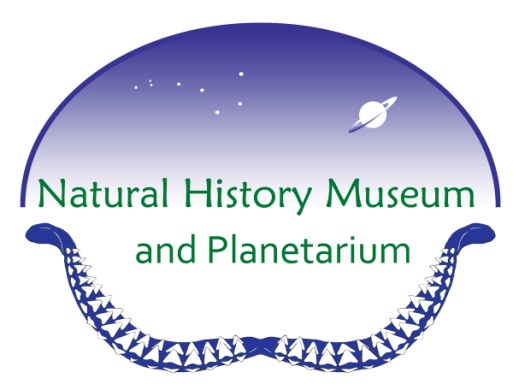 MOSQUITOMOSSFROGROCKCREEKACORNTREEBARKBEECLOUDFLOWERGRASSBONEPINE CONEBEETLEGRASSLEAFFERNBERRYROCKACORNBEELICHENCREEKFLOWERMOSSFROGSPIDERFEATHERSTICKANTMUSHROOMPOOPREPTILEMOSQUITOBONEFUNGUSFLOWERFERNANIMALTRACKSCREEKROCKFERNBUTTERFLYBEETLEFEATHERLEAFPINECONEBERRYPOOPANTMUSHROOMSPIDERCLOUDLICHENFROGGRASSFRUITACORNBEETREE BARK